Конспект НОД по экспериментированиюТема: «Веселые опыты»Цель: развитие познавательной активности детей. Ход НОД:Родитель: Сегодня мы с тобой выполним пару веселых, ярких опытов. Опыт №1 «Бегающая вода»Для опыта понадобятся: вода, 3 пустые емкости, бумажные полотенца, пищевой краситель двух разных цветов.Ход эксперимента:1) берем два цвета, смешиваем с водой и наполняем полученными растворами 2 стакана;2) бумажные полотенца складываем вдоль и вставляем (по одному) в каждый из заполненных стаканов;3) противоположные концы полотенец опускаем в пустой стакан. Наблюдаем. Для проведения этого эксперимента понадобится некоторое время.Бумага отлично впитывает воду. Полотенца постепенно промокают, и окрашенная жидкость «путешествует» в пустой стакан. Он заполняется до одного уровня с прочими двумя, и вода внутри от смешения цветов приобретает совершенно новый оттенок.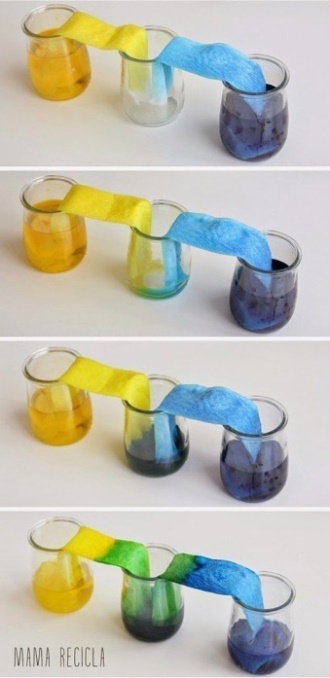 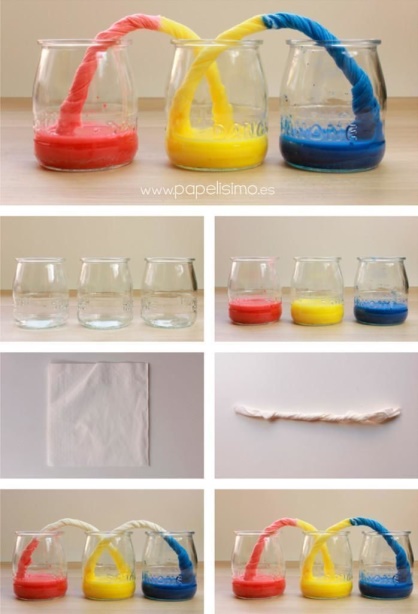 Опыт №2 «Дождик в стакане»Для опыта понадобятся: стакан с водой, пена для бритья, пищевой краситель, пипетка.Ход эксперимента:создаем «облака» из пены для бритья поверх воды;капаем пипеткой с красителем сверху на «облака».Излишки просочатся сквозь пену и «пойдет дождь»!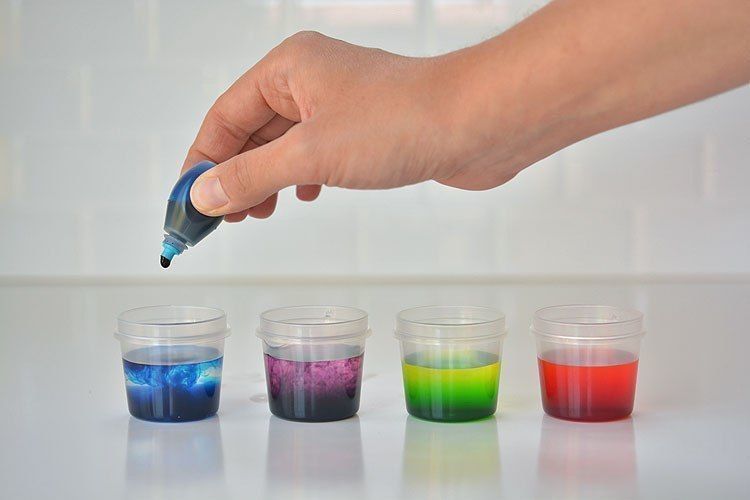 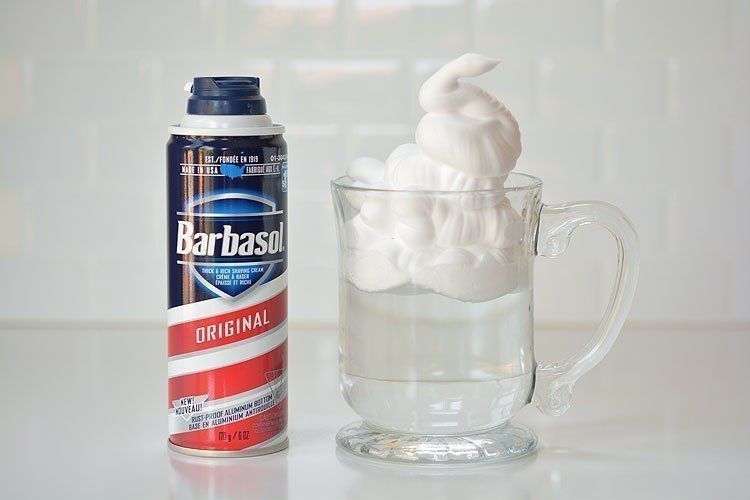 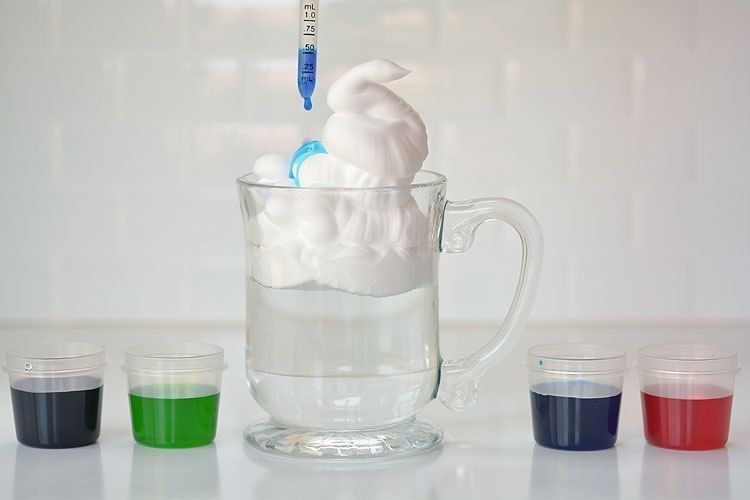 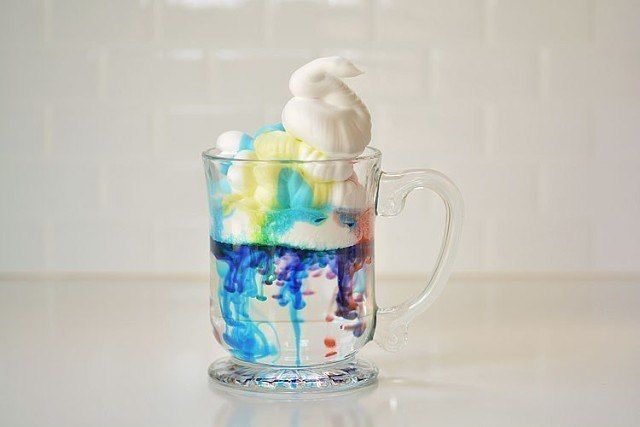 Опыт №3 «Сладкая радуга»Для опыта понадобятся: конфетки Skittles или M&M’s, тарелка, вода. Ход эксперимента:берем тарелку и раскладываем конфетки Skittles или M&M’s по периметру, вокруг. затем наливаем немного воды, чтобы ее уровень немного затрагивал конфеты. Немного терпения и краситель из конфет начнет растворяться, окрашивая воду в разные насыщенные цвета. Советую брать конфеты только ярких оттенков, чтобы в итоге не получилось некрасивого коричневого цвета.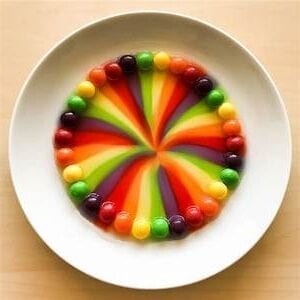 Родитель: Тебе понравилось сегодня экспериментировать? Что нового ты сегодня узнал? 